التاريخ : ............................توقيع الطالب : ......................................أرجو التكرم بالموافقة على التسجيل في الشعب المغلقة المبينة أدناه : رأي المرشد الأكاديمي : ............................................التوقيع..................................... قرار رئيس القسم المعني :...................................... التوقيع.....................................QFO–AP–DA-22رمز النموذج:اسم النموذج: التسجيل في الشعب المغلقة 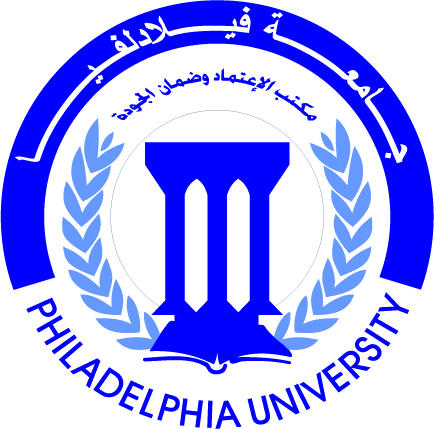 جامعة فيلادلفياPhiladelphia University2رقم الاصدار:   (Revision)الجهة المصدرة:  عمادة القبول والتسجيلجامعة فيلادلفياPhiladelphia University17/12/2019التاريخ:الجهة المدققة: عمادة ضمان الجودةجامعة فيلادلفياPhiladelphia University1عدد صفحات النموذج:الجهة المدققة: عمادة ضمان الجودةجامعة فيلادلفياPhiladelphia Universityاسم الطالبالرقم الجامعيالتخصصترقم المادةاسم المادةالشعبةالقرارموافق/ غير موافق12345